2. Схема организации дорожного движения в непосредственной близости от образовательного учреждения с размещением соответствующих технических средств, маршруты движения детей и расположение парковочных мест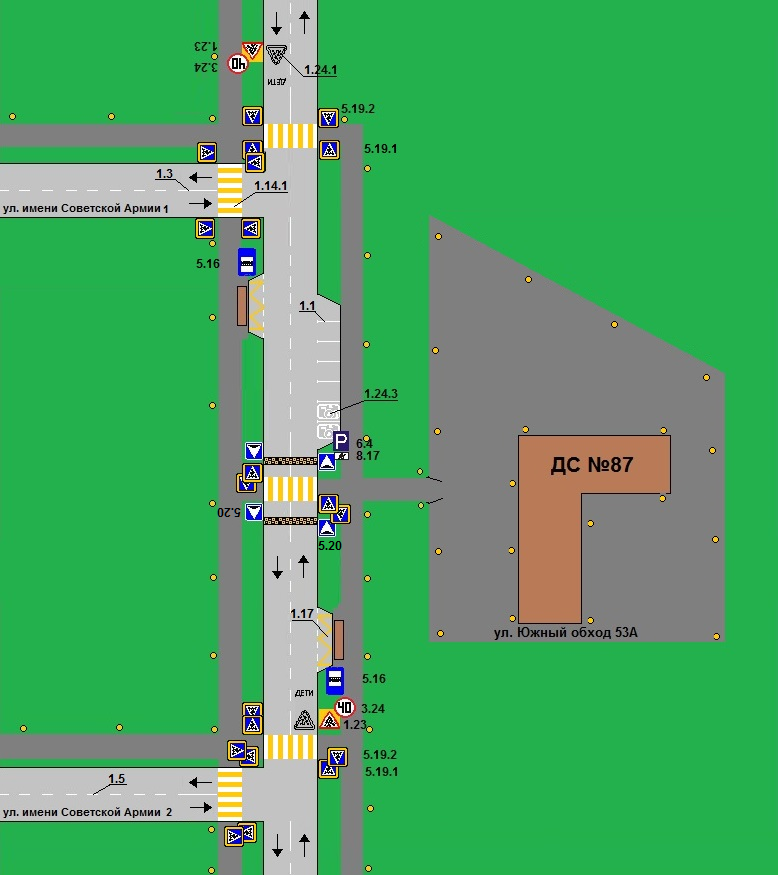 -пешеходное ограждение-ограждение образовательного учреждения и стоянки транспортных средств-искусственная неровность-искусственное освещение-направление движения транспортных средств (потока)-направление движения детей от остановок маршрутных транспортных средств-направление движения детей от остановок частных транспортных средств